Hier kein Ausgang!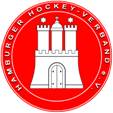 